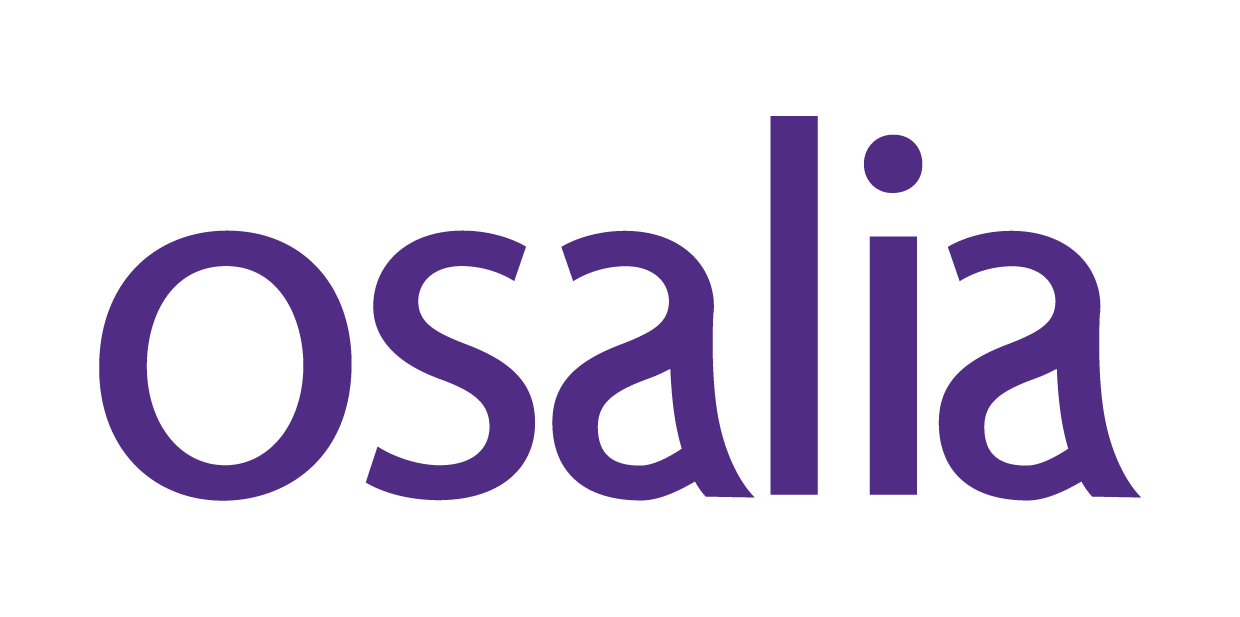 Délégué vétérinaire (F/H) PARISLaboratoire OSALIA : Notre identitéDepuis 5 ans, nous accompagnons au quotidien les vétérinaires avec une gamme de médicaments, de produits conseil et de dispositifs médicaux. Nos atouts : une équipe jeune et dynamique, une fabrication 100% française et européenne, un positionnement économique qui valorise l’expertise et les actes vétérinaires. Notre devise : changer les prix pour changer les habitudes !Votre ProfilBAC + 2 minimum de type scientifique ou agricole, en conformité avec le décret 2016-624.Débutant accepté.Vous êtes autonome, organisé et résidez sur Paris. La relation client vous stimule et vous êtes à l’aise en face à face et au téléphone.Vous trouvez agréable d’alterner du travail terrain et du travail sédentaire.Votre missionElle sera double :Visitez régulièrement les cliniques vétérinaires parisiennes.Réalisez des télé-visites avec les cliniques françaises (métropole et outre-mer).Vos avantagesUne formation initiale et personnaliséePoste en CDI Rémunération motivante : fixe + variable sur objectifsVous êtes intéressé(e), merci d’envoyer votre CV à limcorp.rh@outlook.comRéf. De l’offre : Limcorp.rh-DV-Paris-Osalia-04/19Réponse garantie sous 5 jours.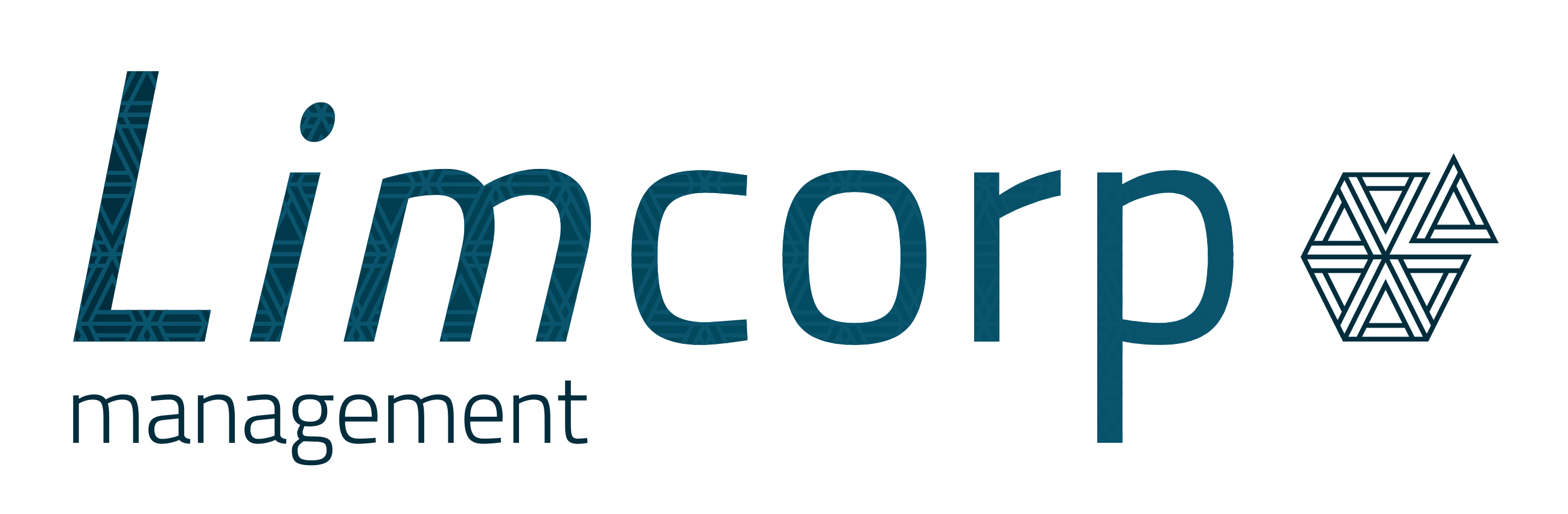 NB : fourchette salariale : 30 à 36 k€  Ville : Paris